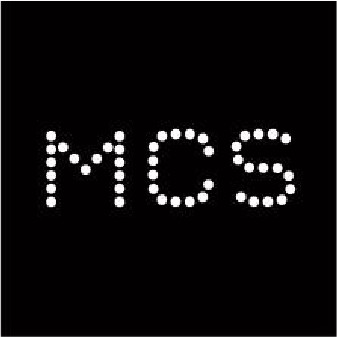 TABLE1Date calculation undertaken:Definitions: For the purposes of this standardAssessment position means a position one metre external to the centre point of any door or window to a habitable room of a neighbouring property as measured perpendicular to the plane of the door or windowHabitable room means a room other than a bathroom, shower room, water closet or kitchen	Neighbouring property. Means any building used for any of the purposes of Class C of the Town and Country Planning (Use Classes) Order 1987 (as amended) (includes dwellings, houses, hotels, residential institutions and houses in multiple occupation) In instances where the proposed wind turbine will be free standing or is to be installed on a detached building within the curtilage of a block of flats, neighbouring property includes flats within the same block of flats (excluding the flat of the 'owner(s)' of the wind turbine) Building mounted wind turbines installed on blocks of flats are not permitted developmentDate calculation undertaken:Definitions: For the purposes of this standardAssessment position means a position one metre external to the centre point of any door or window to a habitable room of a neighbouring property as measured perpendicular to the plane of the door or windowHabitable room means a room other than a bathroom, shower room, water closet or kitchen	Neighbouring property. Means any building used for any of the purposes of Class C of the Town and Country Planning (Use Classes) Order 1987 (as amended) (includes dwellings, houses, hotels, residential institutions and houses in multiple occupation) In instances where the proposed wind turbine will be free standing or is to be installed on a detached building within the curtilage of a block of flats, neighbouring property includes flats within the same block of flats (excluding the flat of the 'owner(s)' of the wind turbine) Building mounted wind turbines installed on blocks of flats are not permitted developmentDate calculation undertaken:Definitions: For the purposes of this standardAssessment position means a position one metre external to the centre point of any door or window to a habitable room of a neighbouring property as measured perpendicular to the plane of the door or windowHabitable room means a room other than a bathroom, shower room, water closet or kitchen	Neighbouring property. Means any building used for any of the purposes of Class C of the Town and Country Planning (Use Classes) Order 1987 (as amended) (includes dwellings, houses, hotels, residential institutions and houses in multiple occupation) In instances where the proposed wind turbine will be free standing or is to be installed on a detached building within the curtilage of a block of flats, neighbouring property includes flats within the same block of flats (excluding the flat of the 'owner(s)' of the wind turbine) Building mounted wind turbines installed on blocks of flats are not permitted developmentDate calculation undertaken:Definitions: For the purposes of this standardAssessment position means a position one metre external to the centre point of any door or window to a habitable room of a neighbouring property as measured perpendicular to the plane of the door or windowHabitable room means a room other than a bathroom, shower room, water closet or kitchen	Neighbouring property. Means any building used for any of the purposes of Class C of the Town and Country Planning (Use Classes) Order 1987 (as amended) (includes dwellings, houses, hotels, residential institutions and houses in multiple occupation) In instances where the proposed wind turbine will be free standing or is to be installed on a detached building within the curtilage of a block of flats, neighbouring property includes flats within the same block of flats (excluding the flat of the 'owner(s)' of the wind turbine) Building mounted wind turbines installed on blocks of flats are not permitted developmentDescription of assessment position that is nearest to the proposed wind turbine(This must be detailed enough to allow for identification, including property address and exact location of window/ door opening and floor level. It is recommended that a map, sketch, photo or other record be attached to these workings.)Slant distance to nearest assessment position. (See Note 5: Slant distance)Example. The nearest assessment position is a ground floor south facing window on The Meadows, Sheriff Lane, GI/stead, BO16 3LS, 108 metres to the north of the proposed turbine location108 metresStep	Instructions	MCS contractor results/ notesStep	Instructions	MCS contractor results/ notesStep	Instructions	MCS contractor results/ notes1Obtain the Ordinance Survey grid reference for the location of the proposed turbine. Eight character grid references must be shortened to six character grid references. See 'Note 1: DECC wind speed database'.Example. The proposed wind turbine will be installed at eight character grid reference SE125391This must be shortened to a six character grid reference (i e5E1239)STEP 1 RESULT=2Use the DECC wind speed database to obtain wind data at 10metres above ground level. See 'Note 1: DECC wind speed database'.Example. The DECC wind speed database says that grid reference 5E1239 is 4 3 m/s at 10 metres above ground levelSTEP 2 RESULT=3Calculate the wind speed using the following calculation (rounding to two decimal places). See 'Note 2: 1.72 Figure'.1.72 x (STEP 2 RESULT)Example. 172 x 4 3 =739 m/sSTEP 3 RESULT=4Calculate the rotor centre (hub) height of the wind turbine. See 'Note 3: Rotor centre (hub) height'Example. The rotor centre (hub) height is 1O2metresSTEP 4 RESULT=5Calculate the wind speed at the rotor centre (hub) height using the following calculation (rounding to one decimal place).(STEP 3 RESULT) x (STEP 4 RESULT/ 10)02Example. 739 x (102/10)02= 74 m/sSTEP 5 RESULT=6Draw a horizontal line from (STEP 5 RESULT) on the 'wind speed (m/s) at hub' side of the noise map to where the red and green lines meet. Draw a vertical line from where the red and green lines meet to the bottom of the noise map and read off the 'slant distance (m) from rotor centre' value. (see Note 4: Noise label and Note 5: Slant distance).Example. 'Slant distance from rotor centre' value reads off as 51 metres.STEP 6 RESULT=7Is the result from STEP 6 lower than the slant distance to the nearest assessment position?If YES - the wind turbine will comply with the permitted development noise limit and may be permitted development (subject to compliance with other permitted development limitations/conditions and parts of this standard}.If NO - the wind turbine will not be permitted development. This installation may still go ahead if planning permission is granted by the local planning authority.FINAL RESULT=YES/NO (delete as appropriate)Example. 51 metres is less than 108 metres. Therefore the wind turbine in this location may be permitted development (subject to compliance with other permitted development limitations/conditions)